Муниципальное бюджетное учреждение дополнительного образования «Детский эколого-биологический центр»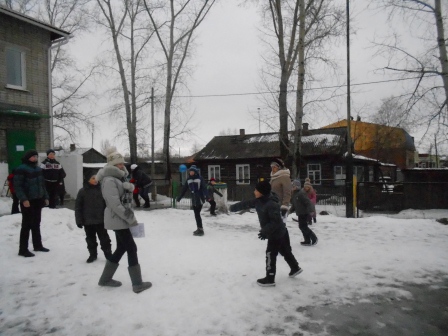 Маршрутная игровая программа на улице«Эко марафон»Андреева Наталия Николаевна– педагог дополнительного образования г. Колпашево 2022 г.Данный материал будет полезен педагогам дополнительного образования и учителями школ для организации игровых мероприятий на свежем воздухе. Программа рассчитана на детей в возрасте от 7 до 13 лет, может быть использована для проведения праздничных мероприятий посвященных каникулам.Цель:. формирование экологического мировоззрения через игровую деятельность.Обучающая задача: научить ориентироваться по карте Развивающая задача: развивать коммуникабельность и стремление к победе.Воспитательные задачи: воспитыватьбережное отношение к природе родного края и чувство взаимовыручкиСценарийЗдравствуйте ребята. Я рада всех видеть на нашей игре.Сегодня, по ходу нашей игры, вы будете перемещаться по маршруту карты по улицам города. Пройдете не большой участок леса, и все мы вновь встретимся в нашем Эколого – биологическом центре. По ходу маршрута вам придется выполнять задания и отвечать на вопросы. Мои помощники проверят: умеете ли вы ориентироваться по карте улиц нашего города, знаете ли вы правила поведения в лесу, готовы ли вы прийти на помощь, являетесь ли вы друзьями природы.Сейчас мы разделимся на команды, и каждая команда пойдет своим маршрутом.  На 1-2-3-4 рассчитайся! Представители команд подойдите получить свои маршрутыЖелаю вам пройти все препятствия и вернуться в наш центр с хорошим настроениемХод игрыИгра «Сохрани растение».ПравилаКаждый игрок команды получает фото краснокнижного растения Томской обл.Давайте представим, что на выходе из ДЭБЦ от самого крыльца до ворот простирается поляна с краснокнижными растениями Томской области. И можно передвигаться, только прыгая по островкам(обручам), чтобы не вытаптывать эти растения. Если ты не оступился, то помещаешь свое растение в корзину с надписью «Сохранили» если ты оступился, у тебя еще одна попытка пройти маршрут. Если ты снова оступился помещаешь своё растение в корзину с надписью «Не сохранили». В конце игры подводится итог сколько растений удалось сохранить.Оборудование:  12обручей, карточки с фото краснокнижного растения Томской обл.Место: вход ДЭБЦ до ворот.Игра «Помоги животному».ПравилаА теперь представим, что вы работник зоопарка.Крупное животное нуждается в помощи. У животного сломана лапа. Подойти к себе близко животное не дает. Нужно усыпить животное с помощью снотворного дротика. Для этого требуется меткость. Сейчас мы потренируем свою меткость. Вам нужно не заходя за линию попасть в мишень дротиком. У каждого 3 попытки. Кидаем по очереди.Оборудование:  2мишени,4 скакалки, 4 мешка с шишками.Место: крыльцоДЭБЦИгра «Затуши пожар».ПравилаВ лесу не большой очаг пожара. И вам нужно работать слажено и дружно, чтобы потушить очаг пожара. Сейчас по очереди  будем носить песок ковшом (поварёшкой)  из одной емкости в другую. Оборудование:  2 ведра, песок, поварешка или стаканчикМесто: начало тропинки в лес в конце ул. К. МарксаИгра «Лесная тропа».ПравилаВы отправились в экспедицию изучать редких животных. В след за вами вышла другая группа. Вам нужно пометить свой путь для следующей группы, чтобы они не ушли в лес другой тропой. Для этого по ходу пути нужно на веточки привязывать шерстяные цветные ниточки. Завязываем, чтобы легко было развязать или снять другой команде. Следующая команда, проходя снимает нитки  Оборудование:  10 цветных ниток на каждую команду.Место: тропинка в лес в конце ул. К. Маркса- выход у гаражей по ул. ГолещихинаИгра «Шлагбаум».ПравилаТропинку перегораживает шлагбаум - веревка. Чтобы через него пройти нужно назвать правила поведения в лесу. Игроки команды по очереди называют по 1-2 правила и проходят за веревку, где получают карту дальнейшего маршрута.Оборудование:  веревка.Место: выход у гаражей по ул. ГолещихинаИгра «Заботливый друг».Вы участники экспедиции. Проделали большой путь. Все очень устали.   Перед вами крутой спуск по лестнице. Сейчас проверим, можно ли на тебя рассчитывать в трудную минутуПравилаИгроки выстраиваются цепочкой у лестницы.  Первый игрок поднимается (спускается) по лестнице сам и возвращается за следующим игроком.  Помогает держа за рука подняться или спустится следующему игроку. Сам остается на месте. А переведенный игрок переводит следующего.Оборудование:  нет.Место: лестница поул.  ГеофизическаяИгра «Друзья природы».Сейчас мы проверим, действительно ли вы друзья природы.ПравилаЧтобы пройти дальше нужно ответить на вопросы:1. Ваш младший брат принёс из леса ёжика. Что вы посоветуете брату?Отнести в лес.  2. Собирая в лесу грибы, вы увидели мухоморы. Что вы сделаете?Пройдёте мимо, не тронув. 3. Вы увидели гнездо в траве. Ваши действия?Пройдёте мимо. 4. Птенец прыгает по дорожке, ваши действия?      Пройдёте мимо. (Понаблюдаете недолго)5. Дети нашли в дупле лесные орехи и грибы. Что они должны сделать?Не трогать.6. Вы увидели красивого жука на дороге. Что вы будете делать?Пройдёте мимо. (Понаблюдаете недолго)Вы всем классом были в лесу. Там вы жгли костёр, ели конфеты, пили лимонад, варили суп из консервов. Что вы сделаете с бумагой?Бумагу сожгли, Вы всем классом были в лесу. Там вы жгли костёр, ели конфеты, пили лимонад, варили суп из консервов. Что вы сделаете с железными банками и бутылками?                  Железные банки взяли домой.Вы всем классом были в лесу. Там вы жгли костёр, ели конфеты, пили лимонад, варили суп из консервов. Что вы сделаете с бутылками?             Стеклянные бутылки взяли домой.11. Вы захотели развести в лесу костёр. Откуда взять топливо для костра?Подобрать старые ветки, валежник.Оборудование: скакалкаМесто: пересечение ул. Победы и  ул. К. МарксаЗаключение. Ребята  вы молодцы! Справились со всеми заданиями.Спасибо за игру.До свидания.Приложение1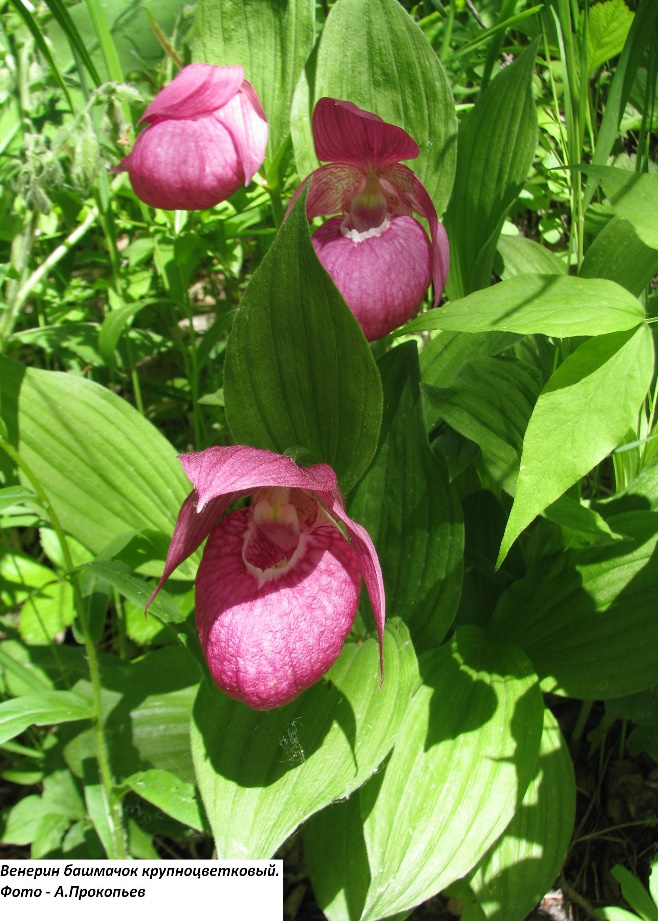 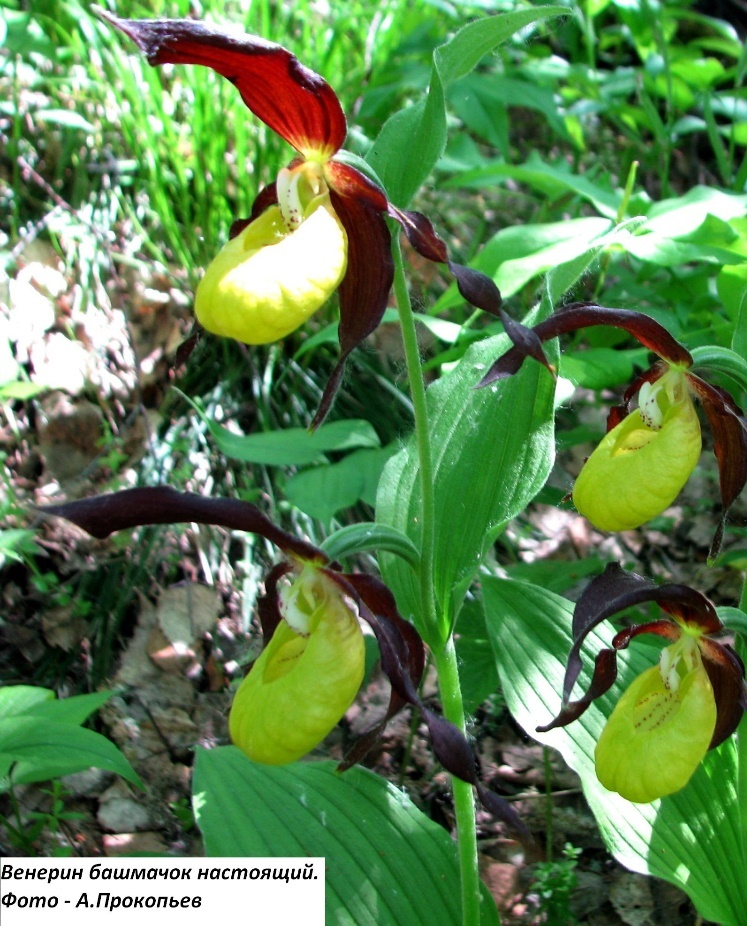 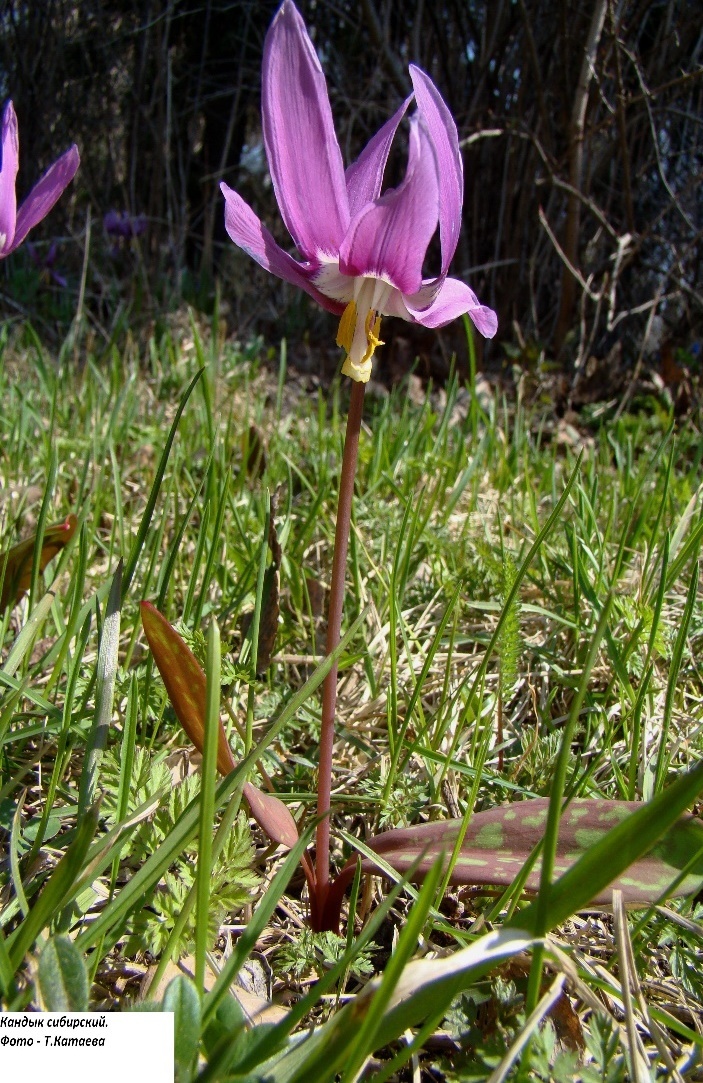 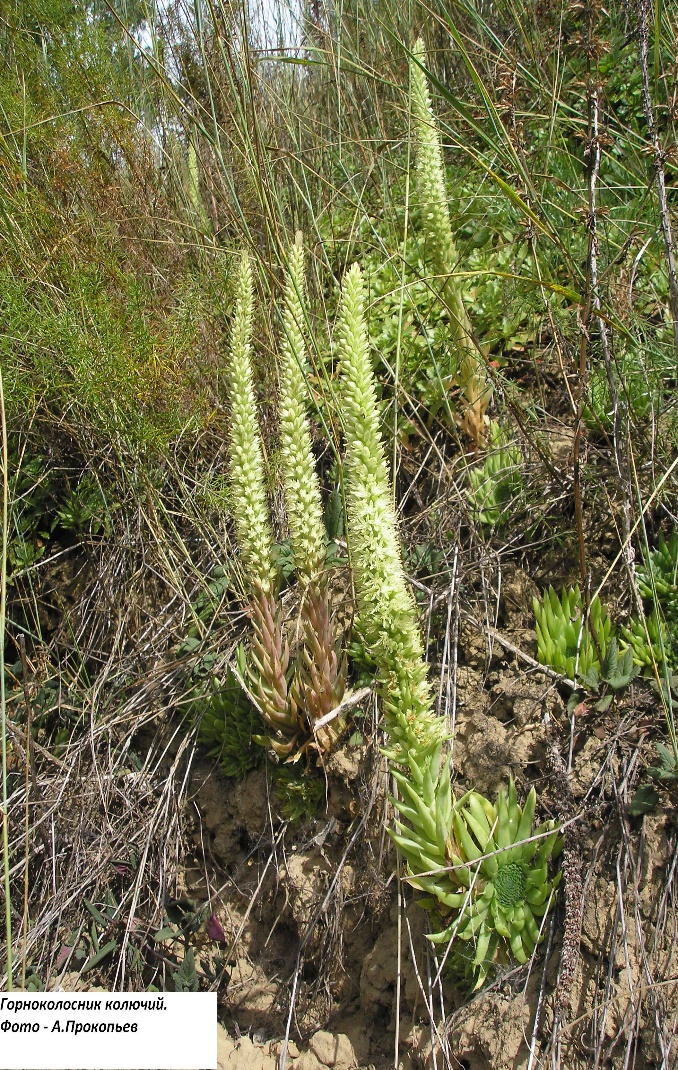 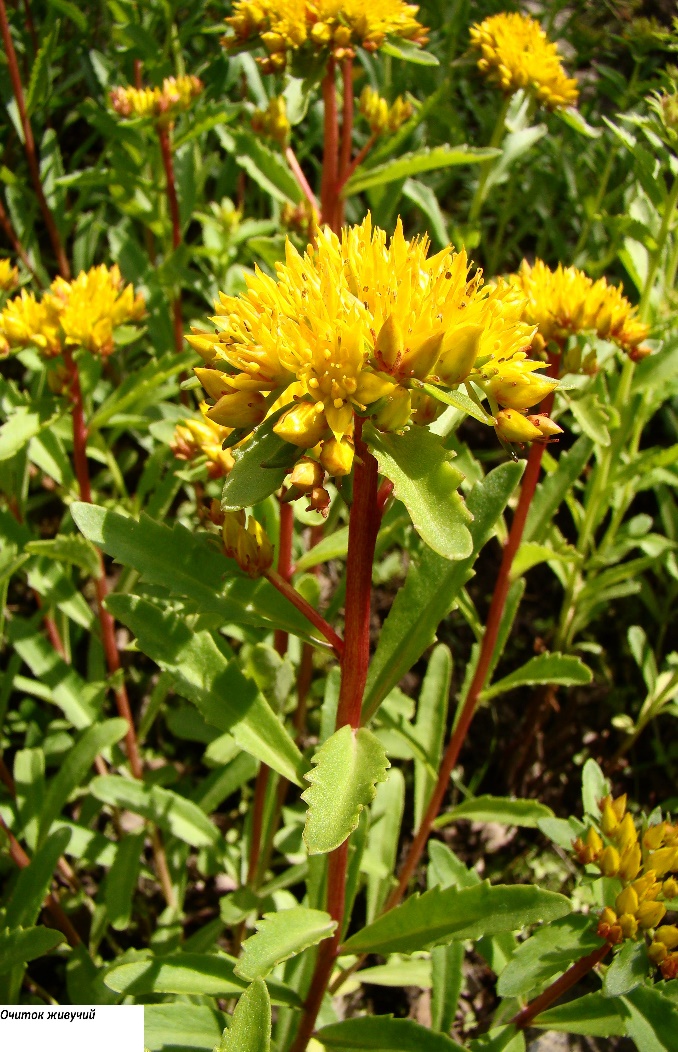 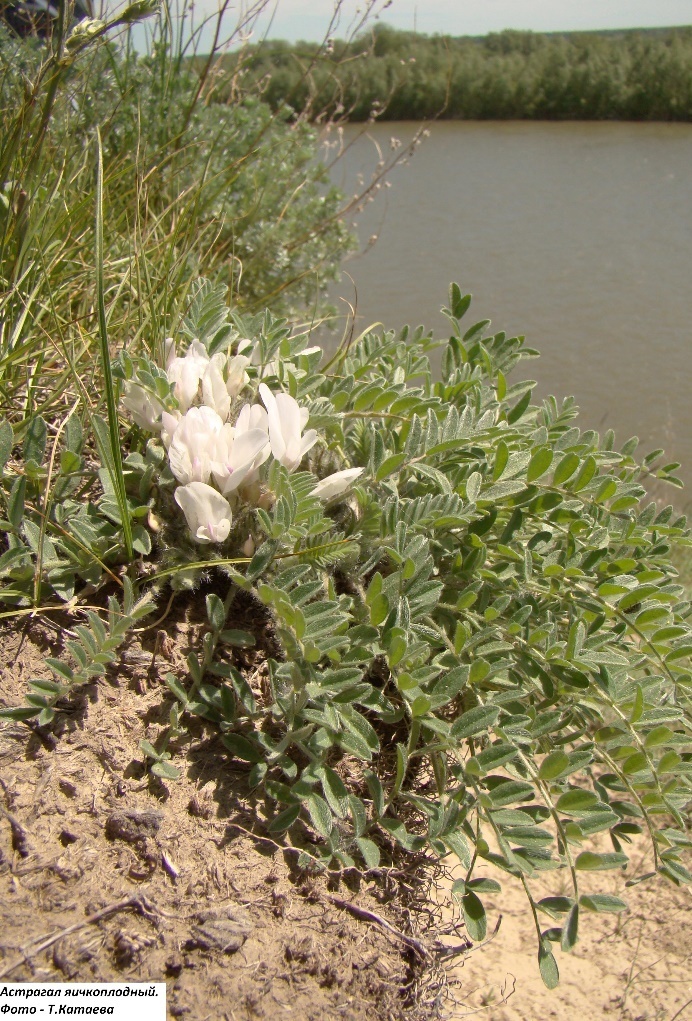 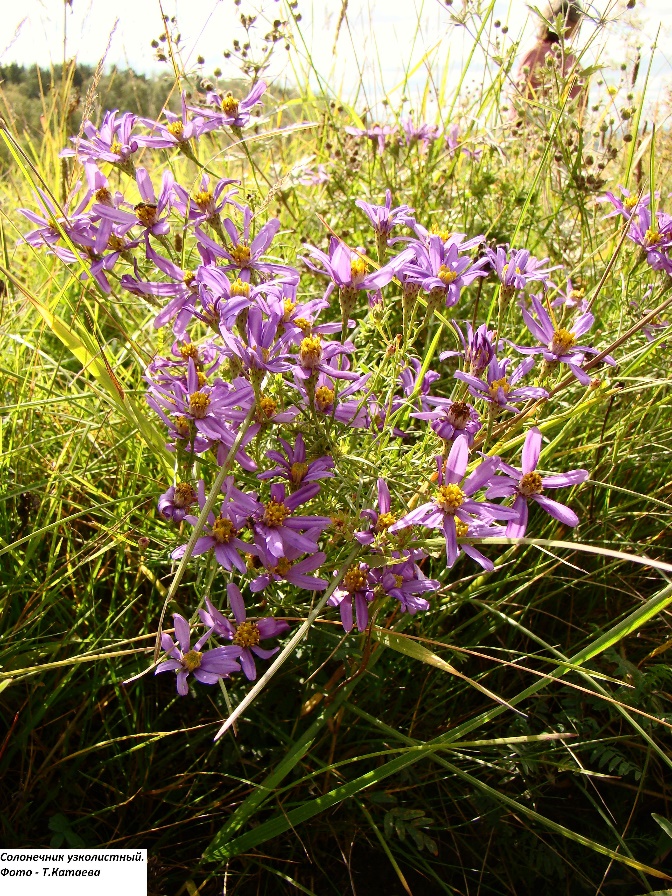 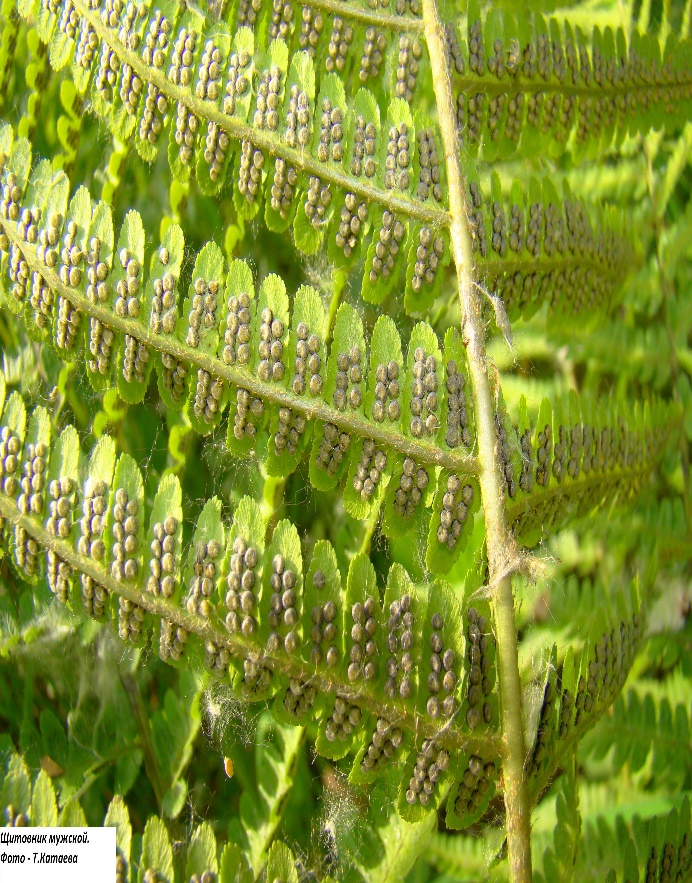 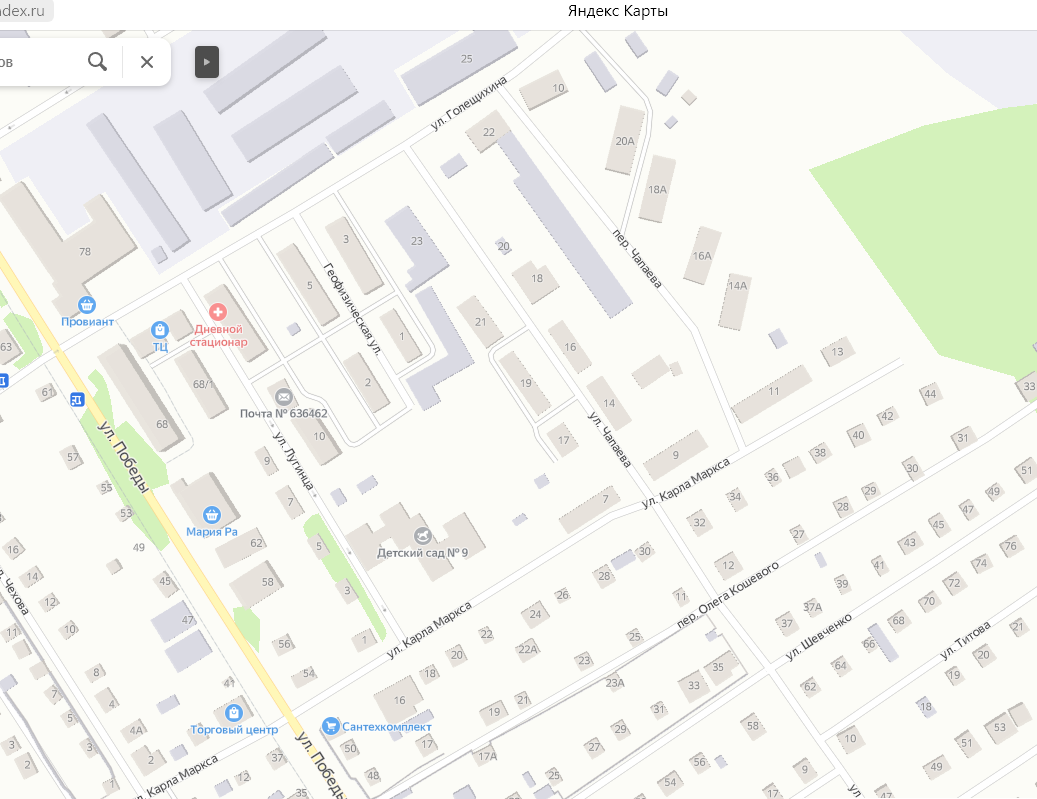 